 Merkblatt für Tierbetreuungspersonen für die Röntgenuntersuchung am Tier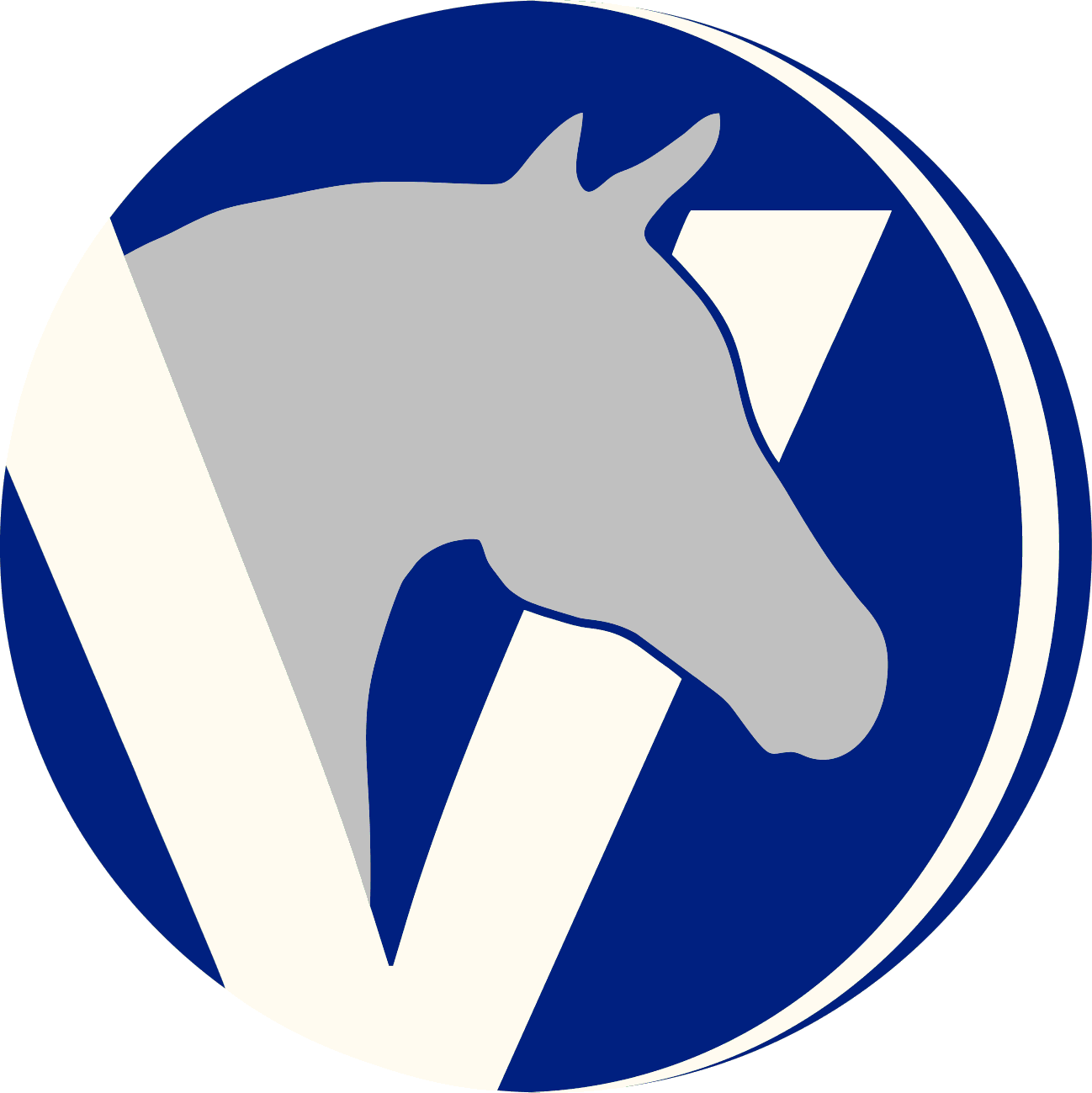   (Untersuchung nach Röntgenverordnung –  §36 Abs. 2 und 4)Tierarztpraxis/Tierklinik (Stempel)Sergej Zeller					                        ------------------------------------------------------------------------------------------------------------------------------------						         Name der Person, der Tierärztin/des Tierarztes mit 						          Fachkunde, der die Untersuchung anordnetName und Anschrift der Tierbetreuungsperson				GeburtsdatumAngaben zum Patient (Tierart/Rasse, Name, Geschlecht, Geburtsdatum)Sehr geehrte Dame, sehr geehrter Herr, bei Ihrem Tier ist eine Röntgenuntersuchung erforderlich. Die Röntgenuntersuchung wird in unserer Praxis entsprechend der Röntgenverordnung nach strengen wissenschaftlichen Regeln durchgeführt. Die Röntgenanlage wird regelmäßig vom Gewerbeaufsichtsamt kontrolliert. Bei der Untersuchung wird die Röntgenstrahlung direkt auf die zu untersuchende Region des Tieres ausgerichtet. Trotzdem ist nicht auszuschließen, dass eine kleine Strahlenmenge im Untersuchungsraum nachweisbar ist und zu einer Exposition (Mitbestrahlung) der anwesenden Personen führt.Verschiedene Maßnahmen wie das Anlegen von Strahlenschutzkleidung und die Position beim Festhalten des Tieres zielen darauf ab, die Strahlenbelastung so niedrig wie möglich zu halten. Das Untersuchungspersonal wird sie vor der Röntgenuntersuchung entsprechend einweisen. Folgen sie unbedingt den Hinweisen des Tierarztes und des Personals.Trotz der oben genannten Maßnahmen dürfen sie wegen der besonderen Schutzbedürftigkeit den Röntgenraum nicht betreten, wenn sie schwanger oder minderjährig sind.Mit meiner Unterschrift bestätige ich, dass ich den Inhalt dieses Merkblattes anerkenne. Meine Fragen wurden beantwortet.___________________________________________________   __________________________________________________Datum/Unterschrift der Tierbetreuungsperson		                               Unterschrift der/s Strahlenschutz- 						                               Verantwortlichen /-beauftragten